JOB DESCRIPTIONJOB DESCRIPTIONJOB DESCRIPTIONFormJD1FormJD1JOB TITLE:  City Centre Coordinator (Highways and Transport)JOB TITLE:  City Centre Coordinator (Highways and Transport)JOB TITLE:  City Centre Coordinator (Highways and Transport)JOB TITLE:  City Centre Coordinator (Highways and Transport)JOB TITLE:  City Centre Coordinator (Highways and Transport)POST NUMBER:  POST NUMBER:  POST NUMBER:  POST NUMBER:  REPORTS TO (Job Title):  REPORTS TO (Job Title):  REPORTS TO (Job Title):  REPORTS TO (Job Title):  REPORTS TO (Job Title):  Head of Service - HighwaysHead of Service - HighwaysHead of Service - HighwaysHead of Service - HighwaysDEPARTMENT:   HighwaysDEPARTMENT:   HighwaysDEPARTMENT:   HighwaysDEPARTMENT:   HighwaysDEPARTMENT:   HighwaysGRADE: GRADE: GRADE: GRADE: JE REF:JE REF:JE REF:PANEL DATE:1MAIN PURPOSE OF JOBTo oversee and coordinate Transport and Highways related Capital Projects planned for within York City Centre In doing so acting as an effective Programme Manager liaising with the Communications Team, City Centre stakeholder groups and businesses, the various Project Managers and the Street Works team. MAIN PURPOSE OF JOBTo oversee and coordinate Transport and Highways related Capital Projects planned for within York City Centre In doing so acting as an effective Programme Manager liaising with the Communications Team, City Centre stakeholder groups and businesses, the various Project Managers and the Street Works team. MAIN PURPOSE OF JOBTo oversee and coordinate Transport and Highways related Capital Projects planned for within York City Centre In doing so acting as an effective Programme Manager liaising with the Communications Team, City Centre stakeholder groups and businesses, the various Project Managers and the Street Works team. MAIN PURPOSE OF JOBTo oversee and coordinate Transport and Highways related Capital Projects planned for within York City Centre In doing so acting as an effective Programme Manager liaising with the Communications Team, City Centre stakeholder groups and businesses, the various Project Managers and the Street Works team. MAIN PURPOSE OF JOBTo oversee and coordinate Transport and Highways related Capital Projects planned for within York City Centre In doing so acting as an effective Programme Manager liaising with the Communications Team, City Centre stakeholder groups and businesses, the various Project Managers and the Street Works team. MAIN PURPOSE OF JOBTo oversee and coordinate Transport and Highways related Capital Projects planned for within York City Centre In doing so acting as an effective Programme Manager liaising with the Communications Team, City Centre stakeholder groups and businesses, the various Project Managers and the Street Works team. MAIN PURPOSE OF JOBTo oversee and coordinate Transport and Highways related Capital Projects planned for within York City Centre In doing so acting as an effective Programme Manager liaising with the Communications Team, City Centre stakeholder groups and businesses, the various Project Managers and the Street Works team. MAIN PURPOSE OF JOBTo oversee and coordinate Transport and Highways related Capital Projects planned for within York City Centre In doing so acting as an effective Programme Manager liaising with the Communications Team, City Centre stakeholder groups and businesses, the various Project Managers and the Street Works team. 2CORE RESPONSIBILITIES, TASKS & DUTIES:CORE RESPONSIBILITIES, TASKS & DUTIES:CORE RESPONSIBILITIES, TASKS & DUTIES:CORE RESPONSIBILITIES, TASKS & DUTIES:CORE RESPONSIBILITIES, TASKS & DUTIES:CORE RESPONSIBILITIES, TASKS & DUTIES:CORE RESPONSIBILITIES, TASKS & DUTIES:CORE RESPONSIBILITIES, TASKS & DUTIES:iLiaise, lead and collaborate with various CYC project team members to ensure a high quality approach to delivery of the transport, highways and traffic, and general infrastructure schemes within the city centre of York.Liaise, lead and collaborate with various CYC project team members to ensure a high quality approach to delivery of the transport, highways and traffic, and general infrastructure schemes within the city centre of York.Liaise, lead and collaborate with various CYC project team members to ensure a high quality approach to delivery of the transport, highways and traffic, and general infrastructure schemes within the city centre of York.Liaise, lead and collaborate with various CYC project team members to ensure a high quality approach to delivery of the transport, highways and traffic, and general infrastructure schemes within the city centre of York.Liaise, lead and collaborate with various CYC project team members to ensure a high quality approach to delivery of the transport, highways and traffic, and general infrastructure schemes within the city centre of York.Liaise, lead and collaborate with various CYC project team members to ensure a high quality approach to delivery of the transport, highways and traffic, and general infrastructure schemes within the city centre of York.Liaise, lead and collaborate with various CYC project team members to ensure a high quality approach to delivery of the transport, highways and traffic, and general infrastructure schemes within the city centre of York.iiEstablish and maintain good internal and external relationships with clients, customers, elected Members, other colleagues, contractors and the general public.Establish and maintain good internal and external relationships with clients, customers, elected Members, other colleagues, contractors and the general public.Establish and maintain good internal and external relationships with clients, customers, elected Members, other colleagues, contractors and the general public.Establish and maintain good internal and external relationships with clients, customers, elected Members, other colleagues, contractors and the general public.Establish and maintain good internal and external relationships with clients, customers, elected Members, other colleagues, contractors and the general public.Establish and maintain good internal and external relationships with clients, customers, elected Members, other colleagues, contractors and the general public.Establish and maintain good internal and external relationships with clients, customers, elected Members, other colleagues, contractors and the general public.iiiCommunicate the work of the Teams, Sections and Departments as appropriate.  This may involve attendance at public community / stakeholder meetings, Ward Committees and Parish Councils.  Communicate the work of the Teams, Sections and Departments as appropriate.  This may involve attendance at public community / stakeholder meetings, Ward Committees and Parish Councils.  Communicate the work of the Teams, Sections and Departments as appropriate.  This may involve attendance at public community / stakeholder meetings, Ward Committees and Parish Councils.  Communicate the work of the Teams, Sections and Departments as appropriate.  This may involve attendance at public community / stakeholder meetings, Ward Committees and Parish Councils.  Communicate the work of the Teams, Sections and Departments as appropriate.  This may involve attendance at public community / stakeholder meetings, Ward Committees and Parish Councils.  Communicate the work of the Teams, Sections and Departments as appropriate.  This may involve attendance at public community / stakeholder meetings, Ward Committees and Parish Councils.  Communicate the work of the Teams, Sections and Departments as appropriate.  This may involve attendance at public community / stakeholder meetings, Ward Committees and Parish Councils.  ivIdentify the resources required to meet workload demands within the programme, assist the Construction Manager with the commissioning of consultants and other suppliers as requiredIdentify the resources required to meet workload demands within the programme, assist the Construction Manager with the commissioning of consultants and other suppliers as requiredIdentify the resources required to meet workload demands within the programme, assist the Construction Manager with the commissioning of consultants and other suppliers as requiredIdentify the resources required to meet workload demands within the programme, assist the Construction Manager with the commissioning of consultants and other suppliers as requiredIdentify the resources required to meet workload demands within the programme, assist the Construction Manager with the commissioning of consultants and other suppliers as requiredIdentify the resources required to meet workload demands within the programme, assist the Construction Manager with the commissioning of consultants and other suppliers as requiredIdentify the resources required to meet workload demands within the programme, assist the Construction Manager with the commissioning of consultants and other suppliers as requiredvProgramme manage schemes as required to avoid clashesProgramme manage schemes as required to avoid clashesProgramme manage schemes as required to avoid clashesProgramme manage schemes as required to avoid clashesProgramme manage schemes as required to avoid clashesProgramme manage schemes as required to avoid clashesProgramme manage schemes as required to avoid clashesviResponsibility for the assigned city centre programme of works (note that each individual scheme PM will be accountable for the specific delivery)Responsibility for the assigned city centre programme of works (note that each individual scheme PM will be accountable for the specific delivery)Responsibility for the assigned city centre programme of works (note that each individual scheme PM will be accountable for the specific delivery)Responsibility for the assigned city centre programme of works (note that each individual scheme PM will be accountable for the specific delivery)Responsibility for the assigned city centre programme of works (note that each individual scheme PM will be accountable for the specific delivery)Responsibility for the assigned city centre programme of works (note that each individual scheme PM will be accountable for the specific delivery)Responsibility for the assigned city centre programme of works (note that each individual scheme PM will be accountable for the specific delivery)viiWork to lead project teams as appropriate.  These teams may consist of other Council staff outside of Highways.Work to lead project teams as appropriate.  These teams may consist of other Council staff outside of Highways.Work to lead project teams as appropriate.  These teams may consist of other Council staff outside of Highways.Work to lead project teams as appropriate.  These teams may consist of other Council staff outside of Highways.Work to lead project teams as appropriate.  These teams may consist of other Council staff outside of Highways.Work to lead project teams as appropriate.  These teams may consist of other Council staff outside of Highways.Work to lead project teams as appropriate.  These teams may consist of other Council staff outside of Highways.viiiCompile quality information on scheme progress and forecasting to assist internal reportingCompile quality information on scheme progress and forecasting to assist internal reportingCompile quality information on scheme progress and forecasting to assist internal reportingCompile quality information on scheme progress and forecasting to assist internal reportingCompile quality information on scheme progress and forecasting to assist internal reportingCompile quality information on scheme progress and forecasting to assist internal reportingCompile quality information on scheme progress and forecasting to assist internal reportingixSupport the internal clients in developing future work programmes and specific scheme briefs.Support the internal clients in developing future work programmes and specific scheme briefs.Support the internal clients in developing future work programmes and specific scheme briefs.Support the internal clients in developing future work programmes and specific scheme briefs.Support the internal clients in developing future work programmes and specific scheme briefs.Support the internal clients in developing future work programmes and specific scheme briefs.Support the internal clients in developing future work programmes and specific scheme briefs.xRespond to concerns from members of the public by meeting, discussion or letter by liaising with individual scheme PM’sRespond to concerns from members of the public by meeting, discussion or letter by liaising with individual scheme PM’sRespond to concerns from members of the public by meeting, discussion or letter by liaising with individual scheme PM’sRespond to concerns from members of the public by meeting, discussion or letter by liaising with individual scheme PM’sRespond to concerns from members of the public by meeting, discussion or letter by liaising with individual scheme PM’sRespond to concerns from members of the public by meeting, discussion or letter by liaising with individual scheme PM’sRespond to concerns from members of the public by meeting, discussion or letter by liaising with individual scheme PM’sxiDevelop links and liaise with other sections/departments within the Council to progress the development of projects and programmes of work, and to ensure schemes achieve service wide objectives.  Develop links and liaise with other sections/departments within the Council to progress the development of projects and programmes of work, and to ensure schemes achieve service wide objectives.  Develop links and liaise with other sections/departments within the Council to progress the development of projects and programmes of work, and to ensure schemes achieve service wide objectives.  Develop links and liaise with other sections/departments within the Council to progress the development of projects and programmes of work, and to ensure schemes achieve service wide objectives.  Develop links and liaise with other sections/departments within the Council to progress the development of projects and programmes of work, and to ensure schemes achieve service wide objectives.  Develop links and liaise with other sections/departments within the Council to progress the development of projects and programmes of work, and to ensure schemes achieve service wide objectives.  Develop links and liaise with other sections/departments within the Council to progress the development of projects and programmes of work, and to ensure schemes achieve service wide objectives.  xiiDevelop links and liaise, as appropriate, with key stakeholders, internal and external.  Contribute to and promote good practice to help establish and maintain the Council as a flagship authority.Develop links and liaise, as appropriate, with key stakeholders, internal and external.  Contribute to and promote good practice to help establish and maintain the Council as a flagship authority.Develop links and liaise, as appropriate, with key stakeholders, internal and external.  Contribute to and promote good practice to help establish and maintain the Council as a flagship authority.Develop links and liaise, as appropriate, with key stakeholders, internal and external.  Contribute to and promote good practice to help establish and maintain the Council as a flagship authority.Develop links and liaise, as appropriate, with key stakeholders, internal and external.  Contribute to and promote good practice to help establish and maintain the Council as a flagship authority.Develop links and liaise, as appropriate, with key stakeholders, internal and external.  Contribute to and promote good practice to help establish and maintain the Council as a flagship authority.Develop links and liaise, as appropriate, with key stakeholders, internal and external.  Contribute to and promote good practice to help establish and maintain the Council as a flagship authority.xiiWork within existing procurement processes at all timesWork within existing procurement processes at all timesWork within existing procurement processes at all timesWork within existing procurement processes at all timesWork within existing procurement processes at all timesWork within existing procurement processes at all timesWork within existing procurement processes at all times3.SUPERVISION / MANAGEMENT OF PEOPLENo. reporting –Direct: None		Indirect: Project ManagersThe post holder will not have project supervisory responsibilities Indirect: The post holder will need to liaise with PM’s, Communications Team, Street Works and external stakeholder groupsSUPERVISION / MANAGEMENT OF PEOPLENo. reporting –Direct: None		Indirect: Project ManagersThe post holder will not have project supervisory responsibilities Indirect: The post holder will need to liaise with PM’s, Communications Team, Street Works and external stakeholder groupsSUPERVISION / MANAGEMENT OF PEOPLENo. reporting –Direct: None		Indirect: Project ManagersThe post holder will not have project supervisory responsibilities Indirect: The post holder will need to liaise with PM’s, Communications Team, Street Works and external stakeholder groupsSUPERVISION / MANAGEMENT OF PEOPLENo. reporting –Direct: None		Indirect: Project ManagersThe post holder will not have project supervisory responsibilities Indirect: The post holder will need to liaise with PM’s, Communications Team, Street Works and external stakeholder groupsSUPERVISION / MANAGEMENT OF PEOPLENo. reporting –Direct: None		Indirect: Project ManagersThe post holder will not have project supervisory responsibilities Indirect: The post holder will need to liaise with PM’s, Communications Team, Street Works and external stakeholder groupsSUPERVISION / MANAGEMENT OF PEOPLENo. reporting –Direct: None		Indirect: Project ManagersThe post holder will not have project supervisory responsibilities Indirect: The post holder will need to liaise with PM’s, Communications Team, Street Works and external stakeholder groupsSUPERVISION / MANAGEMENT OF PEOPLENo. reporting –Direct: None		Indirect: Project ManagersThe post holder will not have project supervisory responsibilities Indirect: The post holder will need to liaise with PM’s, Communications Team, Street Works and external stakeholder groupsSUPERVISION / MANAGEMENT OF PEOPLENo. reporting –Direct: None		Indirect: Project ManagersThe post holder will not have project supervisory responsibilities Indirect: The post holder will need to liaise with PM’s, Communications Team, Street Works and external stakeholder groups4.CREATIVITY & INNOVATIONThis role is responsible for encouraging a culture of ‘outcome based solutions’The post holder is expected to have a ‘Continuous Improvement’ approach to all aspects of their roleAll of this will necessitate creative thinking to update current working methods and being empowered to challenge and develop new efficient, innovative systems of delivery. Work within existing guidelines, but the post requires an innovative approach in solving sequencing and programme clashes and problemsThis has to be applied in the context of a wide-ranging knowledge of Council and Government procedures and policies, and technical codes of practice and regulations.Many delivery projects are one-offs with no clear precedents on which to base solutions, and require original thought and application of specialist knowledge to enable demonstrable successCREATIVITY & INNOVATIONThis role is responsible for encouraging a culture of ‘outcome based solutions’The post holder is expected to have a ‘Continuous Improvement’ approach to all aspects of their roleAll of this will necessitate creative thinking to update current working methods and being empowered to challenge and develop new efficient, innovative systems of delivery. Work within existing guidelines, but the post requires an innovative approach in solving sequencing and programme clashes and problemsThis has to be applied in the context of a wide-ranging knowledge of Council and Government procedures and policies, and technical codes of practice and regulations.Many delivery projects are one-offs with no clear precedents on which to base solutions, and require original thought and application of specialist knowledge to enable demonstrable successCREATIVITY & INNOVATIONThis role is responsible for encouraging a culture of ‘outcome based solutions’The post holder is expected to have a ‘Continuous Improvement’ approach to all aspects of their roleAll of this will necessitate creative thinking to update current working methods and being empowered to challenge and develop new efficient, innovative systems of delivery. Work within existing guidelines, but the post requires an innovative approach in solving sequencing and programme clashes and problemsThis has to be applied in the context of a wide-ranging knowledge of Council and Government procedures and policies, and technical codes of practice and regulations.Many delivery projects are one-offs with no clear precedents on which to base solutions, and require original thought and application of specialist knowledge to enable demonstrable successCREATIVITY & INNOVATIONThis role is responsible for encouraging a culture of ‘outcome based solutions’The post holder is expected to have a ‘Continuous Improvement’ approach to all aspects of their roleAll of this will necessitate creative thinking to update current working methods and being empowered to challenge and develop new efficient, innovative systems of delivery. Work within existing guidelines, but the post requires an innovative approach in solving sequencing and programme clashes and problemsThis has to be applied in the context of a wide-ranging knowledge of Council and Government procedures and policies, and technical codes of practice and regulations.Many delivery projects are one-offs with no clear precedents on which to base solutions, and require original thought and application of specialist knowledge to enable demonstrable successCREATIVITY & INNOVATIONThis role is responsible for encouraging a culture of ‘outcome based solutions’The post holder is expected to have a ‘Continuous Improvement’ approach to all aspects of their roleAll of this will necessitate creative thinking to update current working methods and being empowered to challenge and develop new efficient, innovative systems of delivery. Work within existing guidelines, but the post requires an innovative approach in solving sequencing and programme clashes and problemsThis has to be applied in the context of a wide-ranging knowledge of Council and Government procedures and policies, and technical codes of practice and regulations.Many delivery projects are one-offs with no clear precedents on which to base solutions, and require original thought and application of specialist knowledge to enable demonstrable successCREATIVITY & INNOVATIONThis role is responsible for encouraging a culture of ‘outcome based solutions’The post holder is expected to have a ‘Continuous Improvement’ approach to all aspects of their roleAll of this will necessitate creative thinking to update current working methods and being empowered to challenge and develop new efficient, innovative systems of delivery. Work within existing guidelines, but the post requires an innovative approach in solving sequencing and programme clashes and problemsThis has to be applied in the context of a wide-ranging knowledge of Council and Government procedures and policies, and technical codes of practice and regulations.Many delivery projects are one-offs with no clear precedents on which to base solutions, and require original thought and application of specialist knowledge to enable demonstrable successCREATIVITY & INNOVATIONThis role is responsible for encouraging a culture of ‘outcome based solutions’The post holder is expected to have a ‘Continuous Improvement’ approach to all aspects of their roleAll of this will necessitate creative thinking to update current working methods and being empowered to challenge and develop new efficient, innovative systems of delivery. Work within existing guidelines, but the post requires an innovative approach in solving sequencing and programme clashes and problemsThis has to be applied in the context of a wide-ranging knowledge of Council and Government procedures and policies, and technical codes of practice and regulations.Many delivery projects are one-offs with no clear precedents on which to base solutions, and require original thought and application of specialist knowledge to enable demonstrable successCREATIVITY & INNOVATIONThis role is responsible for encouraging a culture of ‘outcome based solutions’The post holder is expected to have a ‘Continuous Improvement’ approach to all aspects of their roleAll of this will necessitate creative thinking to update current working methods and being empowered to challenge and develop new efficient, innovative systems of delivery. Work within existing guidelines, but the post requires an innovative approach in solving sequencing and programme clashes and problemsThis has to be applied in the context of a wide-ranging knowledge of Council and Government procedures and policies, and technical codes of practice and regulations.Many delivery projects are one-offs with no clear precedents on which to base solutions, and require original thought and application of specialist knowledge to enable demonstrable success5CONTACTS & RELATIONSHIPSBuilding and maintaining successful relationships is a critical aspect of the success of this role. As such the postholder should expect to be in  regular contact with the following:Project Delivery team members Asset owners and other ClientsCYC Elected membersParish CouncillorsCYC Street Works teamMembers of the publicVarious Stakeholder GroupsThis regular contact would be typically verbal, face to face or via telecommunications. However the post holder should also be comfortable with written communications, email and similar.The postholder is expected to:Establish and maintain good internal and external relationships with other Sections/Departments, elected Members, special interest groups and the general public.Attend meetings and make presentations to clients, elected Members, the public and other external organisations if necessary.Deal professionally and sympathetically with complaints and enquiries, ensuring that the best possible relationships are maintained despite difficult, complex and sometimes controversial matters being involved.CONTACTS & RELATIONSHIPSBuilding and maintaining successful relationships is a critical aspect of the success of this role. As such the postholder should expect to be in  regular contact with the following:Project Delivery team members Asset owners and other ClientsCYC Elected membersParish CouncillorsCYC Street Works teamMembers of the publicVarious Stakeholder GroupsThis regular contact would be typically verbal, face to face or via telecommunications. However the post holder should also be comfortable with written communications, email and similar.The postholder is expected to:Establish and maintain good internal and external relationships with other Sections/Departments, elected Members, special interest groups and the general public.Attend meetings and make presentations to clients, elected Members, the public and other external organisations if necessary.Deal professionally and sympathetically with complaints and enquiries, ensuring that the best possible relationships are maintained despite difficult, complex and sometimes controversial matters being involved.CONTACTS & RELATIONSHIPSBuilding and maintaining successful relationships is a critical aspect of the success of this role. As such the postholder should expect to be in  regular contact with the following:Project Delivery team members Asset owners and other ClientsCYC Elected membersParish CouncillorsCYC Street Works teamMembers of the publicVarious Stakeholder GroupsThis regular contact would be typically verbal, face to face or via telecommunications. However the post holder should also be comfortable with written communications, email and similar.The postholder is expected to:Establish and maintain good internal and external relationships with other Sections/Departments, elected Members, special interest groups and the general public.Attend meetings and make presentations to clients, elected Members, the public and other external organisations if necessary.Deal professionally and sympathetically with complaints and enquiries, ensuring that the best possible relationships are maintained despite difficult, complex and sometimes controversial matters being involved.CONTACTS & RELATIONSHIPSBuilding and maintaining successful relationships is a critical aspect of the success of this role. As such the postholder should expect to be in  regular contact with the following:Project Delivery team members Asset owners and other ClientsCYC Elected membersParish CouncillorsCYC Street Works teamMembers of the publicVarious Stakeholder GroupsThis regular contact would be typically verbal, face to face or via telecommunications. However the post holder should also be comfortable with written communications, email and similar.The postholder is expected to:Establish and maintain good internal and external relationships with other Sections/Departments, elected Members, special interest groups and the general public.Attend meetings and make presentations to clients, elected Members, the public and other external organisations if necessary.Deal professionally and sympathetically with complaints and enquiries, ensuring that the best possible relationships are maintained despite difficult, complex and sometimes controversial matters being involved.CONTACTS & RELATIONSHIPSBuilding and maintaining successful relationships is a critical aspect of the success of this role. As such the postholder should expect to be in  regular contact with the following:Project Delivery team members Asset owners and other ClientsCYC Elected membersParish CouncillorsCYC Street Works teamMembers of the publicVarious Stakeholder GroupsThis regular contact would be typically verbal, face to face or via telecommunications. However the post holder should also be comfortable with written communications, email and similar.The postholder is expected to:Establish and maintain good internal and external relationships with other Sections/Departments, elected Members, special interest groups and the general public.Attend meetings and make presentations to clients, elected Members, the public and other external organisations if necessary.Deal professionally and sympathetically with complaints and enquiries, ensuring that the best possible relationships are maintained despite difficult, complex and sometimes controversial matters being involved.CONTACTS & RELATIONSHIPSBuilding and maintaining successful relationships is a critical aspect of the success of this role. As such the postholder should expect to be in  regular contact with the following:Project Delivery team members Asset owners and other ClientsCYC Elected membersParish CouncillorsCYC Street Works teamMembers of the publicVarious Stakeholder GroupsThis regular contact would be typically verbal, face to face or via telecommunications. However the post holder should also be comfortable with written communications, email and similar.The postholder is expected to:Establish and maintain good internal and external relationships with other Sections/Departments, elected Members, special interest groups and the general public.Attend meetings and make presentations to clients, elected Members, the public and other external organisations if necessary.Deal professionally and sympathetically with complaints and enquiries, ensuring that the best possible relationships are maintained despite difficult, complex and sometimes controversial matters being involved.CONTACTS & RELATIONSHIPSBuilding and maintaining successful relationships is a critical aspect of the success of this role. As such the postholder should expect to be in  regular contact with the following:Project Delivery team members Asset owners and other ClientsCYC Elected membersParish CouncillorsCYC Street Works teamMembers of the publicVarious Stakeholder GroupsThis regular contact would be typically verbal, face to face or via telecommunications. However the post holder should also be comfortable with written communications, email and similar.The postholder is expected to:Establish and maintain good internal and external relationships with other Sections/Departments, elected Members, special interest groups and the general public.Attend meetings and make presentations to clients, elected Members, the public and other external organisations if necessary.Deal professionally and sympathetically with complaints and enquiries, ensuring that the best possible relationships are maintained despite difficult, complex and sometimes controversial matters being involved.CONTACTS & RELATIONSHIPSBuilding and maintaining successful relationships is a critical aspect of the success of this role. As such the postholder should expect to be in  regular contact with the following:Project Delivery team members Asset owners and other ClientsCYC Elected membersParish CouncillorsCYC Street Works teamMembers of the publicVarious Stakeholder GroupsThis regular contact would be typically verbal, face to face or via telecommunications. However the post holder should also be comfortable with written communications, email and similar.The postholder is expected to:Establish and maintain good internal and external relationships with other Sections/Departments, elected Members, special interest groups and the general public.Attend meetings and make presentations to clients, elected Members, the public and other external organisations if necessary.Deal professionally and sympathetically with complaints and enquiries, ensuring that the best possible relationships are maintained despite difficult, complex and sometimes controversial matters being involved.6DECISIONS – discretion & consequencesBe able to work on own initiative and to provide leadership to guide and support project delivery teamsMake decisions based upon engineering knowledge and experience to enable the works to be delivered on time, within budgets and without compromising on quality.  Identify the issues to be addressed as part of the project and programme management processes and to make recommendations to the Transport Board for a decision.Approve items of expenditure up to a limit of £5,000DECISIONS – discretion & consequencesBe able to work on own initiative and to provide leadership to guide and support project delivery teamsMake decisions based upon engineering knowledge and experience to enable the works to be delivered on time, within budgets and without compromising on quality.  Identify the issues to be addressed as part of the project and programme management processes and to make recommendations to the Transport Board for a decision.Approve items of expenditure up to a limit of £5,000DECISIONS – discretion & consequencesBe able to work on own initiative and to provide leadership to guide and support project delivery teamsMake decisions based upon engineering knowledge and experience to enable the works to be delivered on time, within budgets and without compromising on quality.  Identify the issues to be addressed as part of the project and programme management processes and to make recommendations to the Transport Board for a decision.Approve items of expenditure up to a limit of £5,000DECISIONS – discretion & consequencesBe able to work on own initiative and to provide leadership to guide and support project delivery teamsMake decisions based upon engineering knowledge and experience to enable the works to be delivered on time, within budgets and without compromising on quality.  Identify the issues to be addressed as part of the project and programme management processes and to make recommendations to the Transport Board for a decision.Approve items of expenditure up to a limit of £5,000DECISIONS – discretion & consequencesBe able to work on own initiative and to provide leadership to guide and support project delivery teamsMake decisions based upon engineering knowledge and experience to enable the works to be delivered on time, within budgets and without compromising on quality.  Identify the issues to be addressed as part of the project and programme management processes and to make recommendations to the Transport Board for a decision.Approve items of expenditure up to a limit of £5,000DECISIONS – discretion & consequencesBe able to work on own initiative and to provide leadership to guide and support project delivery teamsMake decisions based upon engineering knowledge and experience to enable the works to be delivered on time, within budgets and without compromising on quality.  Identify the issues to be addressed as part of the project and programme management processes and to make recommendations to the Transport Board for a decision.Approve items of expenditure up to a limit of £5,000DECISIONS – discretion & consequencesBe able to work on own initiative and to provide leadership to guide and support project delivery teamsMake decisions based upon engineering knowledge and experience to enable the works to be delivered on time, within budgets and without compromising on quality.  Identify the issues to be addressed as part of the project and programme management processes and to make recommendations to the Transport Board for a decision.Approve items of expenditure up to a limit of £5,000DECISIONS – discretion & consequencesBe able to work on own initiative and to provide leadership to guide and support project delivery teamsMake decisions based upon engineering knowledge and experience to enable the works to be delivered on time, within budgets and without compromising on quality.  Identify the issues to be addressed as part of the project and programme management processes and to make recommendations to the Transport Board for a decision.Approve items of expenditure up to a limit of £5,0007RESOURCES – financial & equipment(Not budget, and not including desktop equipment)Description	ValuePPE or site visits / audits                   £100 Approx.Lapop and Mobile Phone                                       £2,000 Approx. RESOURCES – financial & equipment(Not budget, and not including desktop equipment)Description	ValuePPE or site visits / audits                   £100 Approx.Lapop and Mobile Phone                                       £2,000 Approx. RESOURCES – financial & equipment(Not budget, and not including desktop equipment)Description	ValuePPE or site visits / audits                   £100 Approx.Lapop and Mobile Phone                                       £2,000 Approx. RESOURCES – financial & equipment(Not budget, and not including desktop equipment)Description	ValuePPE or site visits / audits                   £100 Approx.Lapop and Mobile Phone                                       £2,000 Approx. RESOURCES – financial & equipment(Not budget, and not including desktop equipment)Description	ValuePPE or site visits / audits                   £100 Approx.Lapop and Mobile Phone                                       £2,000 Approx. RESOURCES – financial & equipment(Not budget, and not including desktop equipment)Description	ValuePPE or site visits / audits                   £100 Approx.Lapop and Mobile Phone                                       £2,000 Approx. RESOURCES – financial & equipment(Not budget, and not including desktop equipment)Description	ValuePPE or site visits / audits                   £100 Approx.Lapop and Mobile Phone                                       £2,000 Approx. RESOURCES – financial & equipment(Not budget, and not including desktop equipment)Description	ValuePPE or site visits / audits                   £100 Approx.Lapop and Mobile Phone                                       £2,000 Approx. 8WORK ENVIRONMENT Work demandsPlan and prioritise own workload which is subject to interruption and change on a daily basis for unplanned or emergency situations Some tasks may be undertaken out of hours, such as community / public facing meetingsHigh workload pressures coming from the need to deliver a substantial number of schemes within very tight deadlines.Delivery of planned work can be disrupted by requirements to deal with enquiries from the public or elected Members.Respond to enquiries from Members and the public within specified deadlines.The ability to work with multi-disciplinary teams, while dealing with tight deadlines and budget pressures necessary to succeed in a commercially orientated environment.Physical demands:  Normal office physical demands with significant keyboard activity.Site visits to inspect and monitor progressWork conditions: Mainly office based, but requires frequent visits to sites when they are operational and to be established will involve activities such as photographing the built environment, meetings and checking of programmed work. This work is not weather dependent and be undertaken in adverse conditions.Work context:The work of the broader team is carried out very much in the public eye due to the process of scheme consultation and democratic approval processes. Therefore outputs for the teams are constantly under scrutiny from the general public, elected Members, special interest groups and the media.  This presents great pressure to avoid mistakes being made.WORK ENVIRONMENT Work demandsPlan and prioritise own workload which is subject to interruption and change on a daily basis for unplanned or emergency situations Some tasks may be undertaken out of hours, such as community / public facing meetingsHigh workload pressures coming from the need to deliver a substantial number of schemes within very tight deadlines.Delivery of planned work can be disrupted by requirements to deal with enquiries from the public or elected Members.Respond to enquiries from Members and the public within specified deadlines.The ability to work with multi-disciplinary teams, while dealing with tight deadlines and budget pressures necessary to succeed in a commercially orientated environment.Physical demands:  Normal office physical demands with significant keyboard activity.Site visits to inspect and monitor progressWork conditions: Mainly office based, but requires frequent visits to sites when they are operational and to be established will involve activities such as photographing the built environment, meetings and checking of programmed work. This work is not weather dependent and be undertaken in adverse conditions.Work context:The work of the broader team is carried out very much in the public eye due to the process of scheme consultation and democratic approval processes. Therefore outputs for the teams are constantly under scrutiny from the general public, elected Members, special interest groups and the media.  This presents great pressure to avoid mistakes being made.WORK ENVIRONMENT Work demandsPlan and prioritise own workload which is subject to interruption and change on a daily basis for unplanned or emergency situations Some tasks may be undertaken out of hours, such as community / public facing meetingsHigh workload pressures coming from the need to deliver a substantial number of schemes within very tight deadlines.Delivery of planned work can be disrupted by requirements to deal with enquiries from the public or elected Members.Respond to enquiries from Members and the public within specified deadlines.The ability to work with multi-disciplinary teams, while dealing with tight deadlines and budget pressures necessary to succeed in a commercially orientated environment.Physical demands:  Normal office physical demands with significant keyboard activity.Site visits to inspect and monitor progressWork conditions: Mainly office based, but requires frequent visits to sites when they are operational and to be established will involve activities such as photographing the built environment, meetings and checking of programmed work. This work is not weather dependent and be undertaken in adverse conditions.Work context:The work of the broader team is carried out very much in the public eye due to the process of scheme consultation and democratic approval processes. Therefore outputs for the teams are constantly under scrutiny from the general public, elected Members, special interest groups and the media.  This presents great pressure to avoid mistakes being made.WORK ENVIRONMENT Work demandsPlan and prioritise own workload which is subject to interruption and change on a daily basis for unplanned or emergency situations Some tasks may be undertaken out of hours, such as community / public facing meetingsHigh workload pressures coming from the need to deliver a substantial number of schemes within very tight deadlines.Delivery of planned work can be disrupted by requirements to deal with enquiries from the public or elected Members.Respond to enquiries from Members and the public within specified deadlines.The ability to work with multi-disciplinary teams, while dealing with tight deadlines and budget pressures necessary to succeed in a commercially orientated environment.Physical demands:  Normal office physical demands with significant keyboard activity.Site visits to inspect and monitor progressWork conditions: Mainly office based, but requires frequent visits to sites when they are operational and to be established will involve activities such as photographing the built environment, meetings and checking of programmed work. This work is not weather dependent and be undertaken in adverse conditions.Work context:The work of the broader team is carried out very much in the public eye due to the process of scheme consultation and democratic approval processes. Therefore outputs for the teams are constantly under scrutiny from the general public, elected Members, special interest groups and the media.  This presents great pressure to avoid mistakes being made.WORK ENVIRONMENT Work demandsPlan and prioritise own workload which is subject to interruption and change on a daily basis for unplanned or emergency situations Some tasks may be undertaken out of hours, such as community / public facing meetingsHigh workload pressures coming from the need to deliver a substantial number of schemes within very tight deadlines.Delivery of planned work can be disrupted by requirements to deal with enquiries from the public or elected Members.Respond to enquiries from Members and the public within specified deadlines.The ability to work with multi-disciplinary teams, while dealing with tight deadlines and budget pressures necessary to succeed in a commercially orientated environment.Physical demands:  Normal office physical demands with significant keyboard activity.Site visits to inspect and monitor progressWork conditions: Mainly office based, but requires frequent visits to sites when they are operational and to be established will involve activities such as photographing the built environment, meetings and checking of programmed work. This work is not weather dependent and be undertaken in adverse conditions.Work context:The work of the broader team is carried out very much in the public eye due to the process of scheme consultation and democratic approval processes. Therefore outputs for the teams are constantly under scrutiny from the general public, elected Members, special interest groups and the media.  This presents great pressure to avoid mistakes being made.WORK ENVIRONMENT Work demandsPlan and prioritise own workload which is subject to interruption and change on a daily basis for unplanned or emergency situations Some tasks may be undertaken out of hours, such as community / public facing meetingsHigh workload pressures coming from the need to deliver a substantial number of schemes within very tight deadlines.Delivery of planned work can be disrupted by requirements to deal with enquiries from the public or elected Members.Respond to enquiries from Members and the public within specified deadlines.The ability to work with multi-disciplinary teams, while dealing with tight deadlines and budget pressures necessary to succeed in a commercially orientated environment.Physical demands:  Normal office physical demands with significant keyboard activity.Site visits to inspect and monitor progressWork conditions: Mainly office based, but requires frequent visits to sites when they are operational and to be established will involve activities such as photographing the built environment, meetings and checking of programmed work. This work is not weather dependent and be undertaken in adverse conditions.Work context:The work of the broader team is carried out very much in the public eye due to the process of scheme consultation and democratic approval processes. Therefore outputs for the teams are constantly under scrutiny from the general public, elected Members, special interest groups and the media.  This presents great pressure to avoid mistakes being made.WORK ENVIRONMENT Work demandsPlan and prioritise own workload which is subject to interruption and change on a daily basis for unplanned or emergency situations Some tasks may be undertaken out of hours, such as community / public facing meetingsHigh workload pressures coming from the need to deliver a substantial number of schemes within very tight deadlines.Delivery of planned work can be disrupted by requirements to deal with enquiries from the public or elected Members.Respond to enquiries from Members and the public within specified deadlines.The ability to work with multi-disciplinary teams, while dealing with tight deadlines and budget pressures necessary to succeed in a commercially orientated environment.Physical demands:  Normal office physical demands with significant keyboard activity.Site visits to inspect and monitor progressWork conditions: Mainly office based, but requires frequent visits to sites when they are operational and to be established will involve activities such as photographing the built environment, meetings and checking of programmed work. This work is not weather dependent and be undertaken in adverse conditions.Work context:The work of the broader team is carried out very much in the public eye due to the process of scheme consultation and democratic approval processes. Therefore outputs for the teams are constantly under scrutiny from the general public, elected Members, special interest groups and the media.  This presents great pressure to avoid mistakes being made.WORK ENVIRONMENT Work demandsPlan and prioritise own workload which is subject to interruption and change on a daily basis for unplanned or emergency situations Some tasks may be undertaken out of hours, such as community / public facing meetingsHigh workload pressures coming from the need to deliver a substantial number of schemes within very tight deadlines.Delivery of planned work can be disrupted by requirements to deal with enquiries from the public or elected Members.Respond to enquiries from Members and the public within specified deadlines.The ability to work with multi-disciplinary teams, while dealing with tight deadlines and budget pressures necessary to succeed in a commercially orientated environment.Physical demands:  Normal office physical demands with significant keyboard activity.Site visits to inspect and monitor progressWork conditions: Mainly office based, but requires frequent visits to sites when they are operational and to be established will involve activities such as photographing the built environment, meetings and checking of programmed work. This work is not weather dependent and be undertaken in adverse conditions.Work context:The work of the broader team is carried out very much in the public eye due to the process of scheme consultation and democratic approval processes. Therefore outputs for the teams are constantly under scrutiny from the general public, elected Members, special interest groups and the media.  This presents great pressure to avoid mistakes being made.9KNOWLEDGE & SKILLS The post holder will also have:A proven ability to work as part of a team. Have the ability to build and work constructively as part of a multi-disciplinary team with potentially conflicting projects and delivery timelines. The ability to be proactive and positive in maintaining a flow of information.Excellent communication and presentation skills both written and verbal.The ability to manage resources, carry out works within budget and deliver expected outcomes.Ability to prioritise and manage a demanding workload.Excellent demonstrable project/programme management skills, with the ability to identify issues and risks that may have severe consequences for the delivery of the authorities’ ambitions.The ability to work within a multi-disciplinary team environment.A clear commitment to the development and delivery of customer centred services.Experience in computer applications such as Microsoft Outlook, Word, Access, and Excel.Experience in Microsoft Project or similar would be advantageousKNOWLEDGE & SKILLS The post holder will also have:A proven ability to work as part of a team. Have the ability to build and work constructively as part of a multi-disciplinary team with potentially conflicting projects and delivery timelines. The ability to be proactive and positive in maintaining a flow of information.Excellent communication and presentation skills both written and verbal.The ability to manage resources, carry out works within budget and deliver expected outcomes.Ability to prioritise and manage a demanding workload.Excellent demonstrable project/programme management skills, with the ability to identify issues and risks that may have severe consequences for the delivery of the authorities’ ambitions.The ability to work within a multi-disciplinary team environment.A clear commitment to the development and delivery of customer centred services.Experience in computer applications such as Microsoft Outlook, Word, Access, and Excel.Experience in Microsoft Project or similar would be advantageousKNOWLEDGE & SKILLS The post holder will also have:A proven ability to work as part of a team. Have the ability to build and work constructively as part of a multi-disciplinary team with potentially conflicting projects and delivery timelines. The ability to be proactive and positive in maintaining a flow of information.Excellent communication and presentation skills both written and verbal.The ability to manage resources, carry out works within budget and deliver expected outcomes.Ability to prioritise and manage a demanding workload.Excellent demonstrable project/programme management skills, with the ability to identify issues and risks that may have severe consequences for the delivery of the authorities’ ambitions.The ability to work within a multi-disciplinary team environment.A clear commitment to the development and delivery of customer centred services.Experience in computer applications such as Microsoft Outlook, Word, Access, and Excel.Experience in Microsoft Project or similar would be advantageousKNOWLEDGE & SKILLS The post holder will also have:A proven ability to work as part of a team. Have the ability to build and work constructively as part of a multi-disciplinary team with potentially conflicting projects and delivery timelines. The ability to be proactive and positive in maintaining a flow of information.Excellent communication and presentation skills both written and verbal.The ability to manage resources, carry out works within budget and deliver expected outcomes.Ability to prioritise and manage a demanding workload.Excellent demonstrable project/programme management skills, with the ability to identify issues and risks that may have severe consequences for the delivery of the authorities’ ambitions.The ability to work within a multi-disciplinary team environment.A clear commitment to the development and delivery of customer centred services.Experience in computer applications such as Microsoft Outlook, Word, Access, and Excel.Experience in Microsoft Project or similar would be advantageousKNOWLEDGE & SKILLS The post holder will also have:A proven ability to work as part of a team. Have the ability to build and work constructively as part of a multi-disciplinary team with potentially conflicting projects and delivery timelines. The ability to be proactive and positive in maintaining a flow of information.Excellent communication and presentation skills both written and verbal.The ability to manage resources, carry out works within budget and deliver expected outcomes.Ability to prioritise and manage a demanding workload.Excellent demonstrable project/programme management skills, with the ability to identify issues and risks that may have severe consequences for the delivery of the authorities’ ambitions.The ability to work within a multi-disciplinary team environment.A clear commitment to the development and delivery of customer centred services.Experience in computer applications such as Microsoft Outlook, Word, Access, and Excel.Experience in Microsoft Project or similar would be advantageousKNOWLEDGE & SKILLS The post holder will also have:A proven ability to work as part of a team. Have the ability to build and work constructively as part of a multi-disciplinary team with potentially conflicting projects and delivery timelines. The ability to be proactive and positive in maintaining a flow of information.Excellent communication and presentation skills both written and verbal.The ability to manage resources, carry out works within budget and deliver expected outcomes.Ability to prioritise and manage a demanding workload.Excellent demonstrable project/programme management skills, with the ability to identify issues and risks that may have severe consequences for the delivery of the authorities’ ambitions.The ability to work within a multi-disciplinary team environment.A clear commitment to the development and delivery of customer centred services.Experience in computer applications such as Microsoft Outlook, Word, Access, and Excel.Experience in Microsoft Project or similar would be advantageousKNOWLEDGE & SKILLS The post holder will also have:A proven ability to work as part of a team. Have the ability to build and work constructively as part of a multi-disciplinary team with potentially conflicting projects and delivery timelines. The ability to be proactive and positive in maintaining a flow of information.Excellent communication and presentation skills both written and verbal.The ability to manage resources, carry out works within budget and deliver expected outcomes.Ability to prioritise and manage a demanding workload.Excellent demonstrable project/programme management skills, with the ability to identify issues and risks that may have severe consequences for the delivery of the authorities’ ambitions.The ability to work within a multi-disciplinary team environment.A clear commitment to the development and delivery of customer centred services.Experience in computer applications such as Microsoft Outlook, Word, Access, and Excel.Experience in Microsoft Project or similar would be advantageousKNOWLEDGE & SKILLS The post holder will also have:A proven ability to work as part of a team. Have the ability to build and work constructively as part of a multi-disciplinary team with potentially conflicting projects and delivery timelines. The ability to be proactive and positive in maintaining a flow of information.Excellent communication and presentation skills both written and verbal.The ability to manage resources, carry out works within budget and deliver expected outcomes.Ability to prioritise and manage a demanding workload.Excellent demonstrable project/programme management skills, with the ability to identify issues and risks that may have severe consequences for the delivery of the authorities’ ambitions.The ability to work within a multi-disciplinary team environment.A clear commitment to the development and delivery of customer centred services.Experience in computer applications such as Microsoft Outlook, Word, Access, and Excel.Experience in Microsoft Project or similar would be advantageous10Position of Job in Organisation StructurePosition of Job in Organisation StructurePosition of Job in Organisation StructurePosition of Job in Organisation StructurePosition of Job in Organisation StructurePosition of Job in Organisation StructurePosition of Job in Organisation StructurePosition of Job in Organisation Structure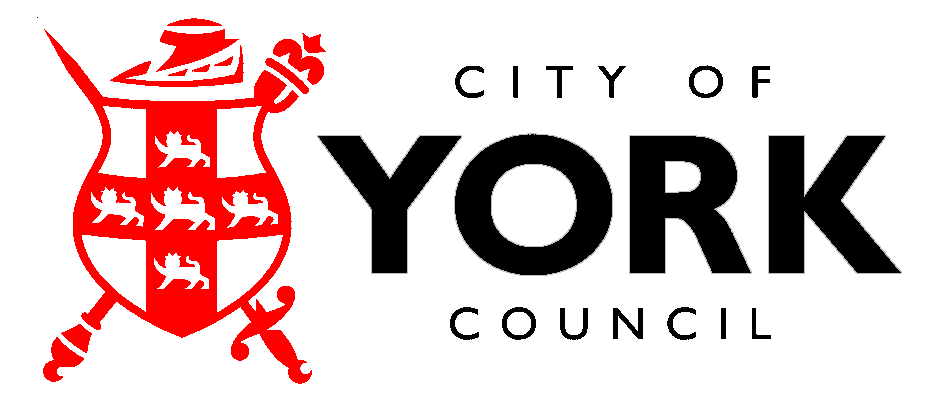 